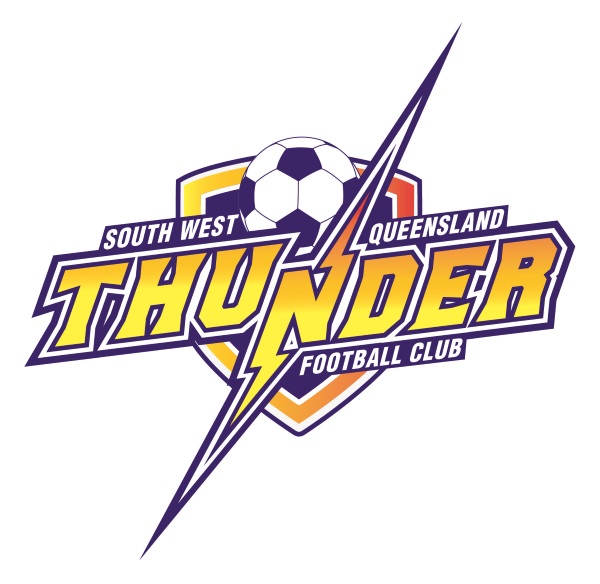 SWQ THUNDER FC - 2023 JUNIOR FOOTBALL PROGRAM GUIDEWelcome to South West Queensland Thunder Football Club!This guide provides new and prospective Thunder families with some understanding of the football programs that our club offers for emerging and talented footballers in the South West Queensland Region. It will assist parents and players understand the opportunities, arrangements and associated commitments for players of different ages and abilities. JUNIOR FOOTBALL PROGRAMSSWQ Thunder FC conducts and participates in a range of football development programs:FOOTBALL QUEENSLAND ACADEMY LEAGUES (Under 9 to Under 18)The Football Queensland Academy League was formerly known as SAP and Junior NPL. In August 2022, Football Queensland announced the new FQ Advanced Juniors competition structures and terminology for 2023, replacing the 2022 SAP and NPL Junior competitions with a new FQ Academy Leagues competition structure. The purpose of this program is to provide talented footballers with the opportunity to train frequently and challenge themselves through participation in the highest competition available within South East Queensland.Participation in this program requires a firm commitment from players and families as it involves participation in training three nights per week and games throughout South East Queensland (U11 to U18 only).  SWQ THUNDER FC ACADEMY SHADOW PLAYER PROGRAM (Under 13 to Under 18)SWQ Thunder FC has approval from Football Queensland to utilise local club players to join our FQ Academy teams if injuries, illness, suspensions and family reasons reduce the availability of players. From 2023, SWQ Thunder may offer shadow roles to a small number of players per age group who narrowly missed selection in FQ Academy teams. Shadow players will train one night per week with their respective team and potentially play if and when required by their coach. Shadow players will continue to train and play with their local club team throughout the year.The purpose of this program is to provide opportunities for shadow players to accelerate the development of their football skills and capabilities and integrate into the FQ Academy team more easily if required. It is envisaged that shadow players who take up this opportunity will be more competitive in FQ Academy team selection trials the following year.Participation in this program requires a firm weekly commitment from players and families as a training and development opportunity. A clear understanding is required that the shadow player may not actually get the opportunity to play for the FQ Academy team during the season. As a guide, shadow players will generally only be invited to play when their Academy team will otherwise have two or less subs available for a match. SWQ THUNDER FC ACCELERATE PROGRAM (Under 8 to Under 12)The SWQ Thunder Accelerate Program was formerly known as SWQ Thunder Academy Program.  A rebranding of this program will occur to avoid confusion with the new FQ Academy Leagues program. The purpose of this program is to provide opportunities for players of varying abilities to enhance their enjoyment of the game and develop their football knowledge and skills through quality coaching. This is a stepping stone for participation in the more advanced football programs offered by SWQ Thunder.Participation in this program requires a firm commitment from players and families as it involves participation in training three nights per week and games throughout South East Queensland (U11 to U18 only).  SWQ THUNDER FC COACHING CLINCS (Under 8 to Under 14)SWQ Thunder FC Holiday Coaching Clinics are conducted over 2 or 3 days in various locations throughout South West Queensland.The purpose of this program is to provide opportunities for players of varying abilities to enhance their enjoyment of the game and accelerate their football development through quality coaching. This is a stepping stone for participation in the more advanced football programs offered by SWQ Thunder. Participation in these programs require a small commitment from players and families for the duration of the clinic only.RETENTION, TRIALS AND SELECTIONSouth West Queensland Thunder FC retains many players from the current years’ teams and automatically offers these players a place in their respective years team for the following year. This decision is made by coaches using a published criterion capturing performance, engagement and coachability. Retention list are approved by the club’s Technical Director. Other current players who are not automatically retained are invited to trial for a position in the team.  New players also register to attend trials.  Trials are held early to mid-October each year for a period of 2 weeks. Players attending these trials are selected to complete next years’ squads.  Selected players will receive an offer of a place in the relevant team via email and will have approximately 1 week to accept or decline the offer. In this instance, the coach will identify the next best player in the respective position and this player will then receive an offer.  To secure your child’s place in a team, parents must accept the offer and either:make full payment for clothing and player registration by the due date; pay for clothing and 15% of player registration by the due date and set up a payment plan with the club to pay the remaining player fees by the end of May the following year. FQ ACADEMY PROGRAM ADDITIONAL DETAILSSome additional details about the FQ Academy program is outlined below. EXCELLENT VALUE FOR MONEYYour player registration fee represents excellent value for money when you consider the full extent of what you are paying for.  New club training shirts (included in registration in 2023)Affiliation and insurance through Football QueenslandQualified paid coaches who attend games and 3 nights per week of training throughout a 35 week season (more than 230 hours of coaching/training/game attendance by coaches) Technical Director and Coaching Development Officer and Junior Academy Coordinator who oversee football program and coach developmentAccess to fields, lighting and specialist football equipmentUse of match day playing strip and alternative playing strip (seniors)Referees fees and first aid at matches (U13 to Senior)Season launch and end of season presentation functionsEnd of season digital club yearbookClub organisation and administration, including Majestri player management system Club marketing through website and social mediaClub membership and supporters pack for the registering parent of Under 18 players FOOTBALL SCHOLARSHIP PROGRAMSWQ Thunder FC offers full and part scholarships for the U13-U18 FQ Academy Boys and for U13 - U17 FQ Academy Girls programs. If your player is selected in a team, you can access information and application forms for the SWQ Thunder Football Scholarship Program from the club’s website.  Scholarship applications forms must be submitted by Friday 18th November 2022.  INDIVIDUAL PLAYER SPONSORSHIPS PROGRAMFamilies are able to seek individual player sponsorships from a local business or sponsor their own child through their own business.  Information and application forms for the SWQ Thunder FC Individual Player Sponsorship Program can downloaded from the club’s Majestri website.  Most businesses participating in this program are generally claiming this sponsorship as a tax deduction.QUEENSLAND GOVERNMENT FAIR PLAY VOUCHERSParents, carers or guardians can apply for a Fair Play voucher valued up to $150 for their child, which can be used towards sport and active recreation membership, registration or participation fees with registered activity providers.  More information about how to apply for Fair Play vouchers can be found on the Queensland Government Sport and Recreation website. Vouchers are offered in various rounds throughout the year and you are limited to 1 voucher per child per calendar year. Once you have obtained your voucher, email this the voucher to the club at swqthunderfc@gmail.com. FQ ACADEMY - COMPULSORY CLOTHING REQUIREMENTS All players are required to SWQ Thunder FC Clothing to all training sessions and games. The table below shows the compulsory clothing items required by players of each team.  Optional clothing items can also be purchased. New players to the club must purchase all compulsory clothing items. Returning players only need to purchase the clothing items that they require to supplement their 2022 club clothing kits. Club clothing is purchased through the club’s online shop (Majestri) during the player registration process. All clothing purchases must be paid for in full and are not able to be included in payment plans.The cost of the full compulsory clothing kit is:FQ ACADEMY Under 9 to Under 12 teams 	Included in season player registration fee.THUNDER ACCELERATE PROGRAMS 		Included in season player registration fee.FQ ACADEMY Under 13 to Under 23 teams 	$421. This is in addition to the season player registration fee.TECHNICAL DIRECTORIvor Prasad is the club’s 2023 Technical Director. Ivor is an experienced football coach having coached our Senior men’s team from 2020 to 2022. Prior to joining SWQ Thunder FC, Ivor was a part of the Marconi Stallions senior NPL program.  The Technical Director is responsible for designing, overseeing and quality assuring the club’s male and female football programs.  He supports the ongoing development of coaches so that players and teams are being fully developed in alignment with the Club’s Player Development Plan and FFA’s National Football Curriculum. JUNIOR Academy DEVELOPMENT OFFICERMirko Crociati is the new 2023 Junior FQ Academy Coordinator.  Mirko will oversee the operations of the Under 9 – 12 FQ Academy program and keep coaches and managers informed about training and competition arrangements. If necessary, Mirko can be contacted at sap@swqthunder.com TEAM COACHESThe club is finalising the appointments of coaches and assistant coaches for 2023. The club will announce the successful coach appointments via social media after the Board has ratified these appointments at the October Board Meeting.  Qualified coaches interested in being considered for any vacant coach positions should contact Ivor Prasad at td@swqthunder.com.COMPULSORY CLUB INDUCTION EVENINGEarly every year, the SWQ Thunder FC gathers all players, parents and officials together to provide important information and expectations about the season ahead. Parents will be notified of the date and time of this compulsory club event. Families new to the club may be interested in viewing the 2022 Club Induction presentation, located on the Club’s website. SEASON OPENING EVENT AND CLUB PHOTOPrior to the season commencing, the club holds Season Opening event. Senior men and women players are presented with their playing jerseys and club and team photos will be taken. Parents will be notified of the date and time of this compulsory club event when determined after FQ releases 2023 draws.  TEAM AND INDIVIDUAL PLAYER PHOTOsIn 2023 it is planned that individual photos will be outsourced to a commercial photography company.  Parents will be able to order and pay for photos in the same way that school photos are conducted.VOLUNTEERSThere are various jobs that parents and family members will be required to provide assistance with during the year so that football and other events run smoothly.  Team managers will play a key role in rostering all families to assist with these roles. Volunteer roles include:Set up and pack up of fields and venues at all home games Ground officials on game daysManning entrance gate at all games to Clive Berghofer stadiumFundraising and raffle ticket coordinator EXPECTATIONS OF PLAYERS, SUPPORTERS AND OFFICIALSSouth West Queensland Thunder FC has high standards and behaviour expectations of all players, supporters and officials associated with the club.  We have a proud reputation for playing and watching football with great sportsmanship.  The club values the process of playing good football in the right spirit rather than focussing solely on the final result. Everyone involved in our club must act within club’s Codes of Conduct, Football Federation Australia’s National Code of Conduct and National Spectator Code of Behaviour.  Players, officials, parents/guardians and spectators are encouraged to become familiar with codes and enact these during their participation all football activities.KEEPING CONNECTED AND UP TO DATEOnce the season commences, team managers will be responsible for most communication with players and families. The club communicates with families, supporters and broader football community through our various social media sites.  Please connect with us on your favourite social media site to keep up to date with all things Thunder.SWQ Thunder FC website	 SWQ Thunder FC Facebook	 SWQ Thunder FC YouTubeSWQ Thunder FC TwitterSWQ Thunder FC InstagramSWQ Thunder FC Flickr FQ ACADEMY FQ ACADEMY Under 9 (Mixed), Under 10 (Mixed) and Under 11 (Girls)Under 9 (Mixed), Under 10 (Mixed) and Under 11 (Girls)PurposeTo provide talented footballers with the opportunity to train frequently and play locally, minimising the travel requirements for young children. This will prepare players and families for future participation in the highest competition available within South East Queensland.CompetitionToowoomba Football League (U9 play in U10 competition, U10 play in U11 competition. U11 (Girls) will play in the U11 competition.Match Days and LocationGames are generally played on Saturdays. Teams play home and away games with home games generally played at Middle Ridge Park.  Home games are held at other venues during cricket season. Competition FormatTeams play in the 9 vs 9 playing format.. Teams in these age groups play 7 vs 7. No scores are keep, no points are allocated and no table it maintained.  Players at this level play for enjoyment and learning and the final result is not relevant.Competition Start DateCompetitive games will likely commence in early/mid-March.Competition End DateCompetitive games will likely conclude with semi-finals and finals by the September school holidays. Training Days and TimeTeams train 3 nights per week (Monday, Wednesday and Friday) commencing with a warm up at 4.15 pm.  Training sessions run from 4.30 pm to 5.45 pm.  Training VenuesTraining is held at Middle Ridge Park, Stenner Street, Middle Ridge.Compulsory ClothingPlayers are required to wear compulsory club clothing at training and games.  Compulsory items are listed later in this booklet.Participation Costs$1195  This includes a new 2023 design training shirt. Parents can pay for player registration and clothing up front in full, or pay a 15% deposit and arrange a payment plan for registration fees.  Clothing must be paid for in full before issued to the player by the club.FQ ACADEMY FQ ACADEMY Under 11 (Boys) and Under 12 (Boys)Under 11 (Boys) and Under 12 (Boys)PurposeTo provide talented footballers with the opportunity to train frequently and challenge themselves through participation in the highest competition available within South East Queensland.CompetitionFootball Queensland Academy LeagueMatch Days and LocationGames are generally played on Sundays; however, some games can be played on Saturdays. Teams play home and away games with home games generally played at Middle Ridge Park.  Home games are held at other venues during cricket season. Teams participate in a number of mini-series during the season, playing multiple modified games in one day. Competition FormatTeams play in the 9 vs 9 playing format. Teams in these age groups do not keep the score, no points are allocated and no table it kept.  Players at this level play for enjoyment and learning and the final result is not relevant.Competition Start DateCompetitive games will likely commence in early/mid-March.Competition End DateCompetitive games will likely conclude with semi-finals and finals by the September school holidays. Training Days and TimeTeams train three nights per week (Monday, Wednesday and Friday) generally commencing with a warm up at 4.15 pm.  Training sessions run from 4.30 pm to 5.45 pm.  Training VenuesTraining is held at Middle Ridge Park, Stenner Street, Middle Ridge.Compulsory ClothingPlayers are required to wear compulsory club clothing at training and games.  Compulsory items are listed later in this booklet.Participation Costs$1665 This includes a new 2023 design training shirt. Parents can pay for player registration and clothing up front in full, or pay a 15% deposit and arrange a payment plan for registration fees.  Clothing must be paid for in full before issued to the player by the club.FQ ACADEMY FQ ACADEMY Under 13, Under 15 and Under 17 (Girls)Under 13, Under 15 and Under 17 (Girls)PurposeTo provide talented footballers with the opportunity to train frequently and challenge themselves through participation in the highest competition available within South East Queensland.CompetitionFootball Queensland Academy LeagueMatch Days and LocationGames are played on either Saturdays or Sundays. Teams play home and away games with home games played at a variety of fields including Highfields Sports Park, Clive Berghofer Stadium and Middle Ridge Park. Competition FormatFrom 2023, the U13 team will play in the 9 vs 9 playing format. U15 and U17 teams play in the 11 vs 11playing format.  All teams play for points and ladders are kept.  The top 4 teams play in semi-finals and finals series. Competition Start DateCompetitive games will likely commence in early/mid-March.Competition End DateCompetitive games will likely conclude with semi-finals and finals by the September school holidays. Training Days and TimeTeams train three nights per week (Monday, Wednesday and Thursday) generally commencing with a warm up at 4.15 pm.  Training sessions run from 4.30 pm to 5.45 pm.  Training VenuesTraining is held at Kratzke Oval, Highfields.Compulsory ClothingPlayers are required to wear compulsory club clothing at training and games.  Compulsory items are listed later in this booklet.Participation CostsUnder 13 Girls - $1665Under 15 and Under 17 Girls – $2650This includes a new 2023 design training shirt.Parents can pay for player registration and clothing up front in full, or pay a 15% deposit and arrange a payment plan for registration fees.  Clothing must be paid for in full before issued to the player by the club.FQ ACADEMY FQ ACADEMY Under 13, Under 14, Under 15, Under 16 and Under 18 (Boys)Under 13, Under 14, Under 15, Under 16 and Under 18 (Boys)PurposeTo provide talented footballers with the opportunity to train frequently and challenge themselves through participation in the highest competition available within South East Queensland.CompetitionFootball Queensland Academy LeagueMatch Days and LocationGames are played on Sundays. Teams play home and away games with home games played at Middle Ridge Park. Competition FormatTeams play in the 11 vs 11playing format.  All teams play for points and ladders are kept.  The top 4 teams play in semi-finals and finals series. Competition Start DateCompetitive games will likely commence in early/mid-March.Competition End DateCompetitive games will likely conclude with semi-finals and finals by the September school holidays. Training Days and TimeTeams train three nights per week (Monday, Wednesday and Friday) generally commencing with a warm up at 5.45 pm.  Training sessions run from 6.00 pm to 7.30 pm.  Training VenuesTraining is held at Middle Ridge Park, Stenner Street, Middle Ridge. Compulsory ClothingPlayers are required to wear compulsory club clothing at training and games.  Compulsory items are listed later in this booklet.Participation Costs$2650This fee includes a new 2023 design training shirt. Parents can pay for player registration and clothing up front in full, or pay a 15% deposit and arrange a payment plan for registration fees.  Clothing must be paid for in full before issued to the player by the club.FQ ACADEMY ACCELERATE SHADOW PLAYER PROGRAMFQ ACADEMY ACCELERATE SHADOW PLAYER PROGRAMUnder 13 - Under 18 (Boys) and Under 13 – 17 (Girls)Under 13 - Under 18 (Boys) and Under 13 – 17 (Girls)PurposeTo provide opportunities for shadow players to accelerate their football  development and integrate into the FQ Academy team more easily if required. It is envisaged that shadow players who take up this opportunity will be more competitive in FQ Academy team selection trials the following year.CompetitionFootball Queensland Academy LeagueMatch Days and LocationGames are played on Sundays. Teams play home and away games with home games played at Middle Ridge Park. Players will be invited into the team by FQ Academy team coach. Shadow players will generally only be invited to play when their team will otherwise have two or less subs available for a match.Competition FormatTeams play in the 11 vs 11playing format.  All teams play for points and ladders are kept.  The top 4 teams play in semi-finals and finals series. Competition Start DateCompetitive games will likely commence in early/mid-March.Competition End DateCompetitive games will likely conclude with semi-finals and finals by the September school holidays. Training Days and TimeTeams train three nights per week (Monday, Wednesday and Friday) commencing with a warm up at 5.45 pm.  Training sessions run from 6.00 pm to 7.30 pm.  The coach will negotiate the one training day with the parents of shadow players. Training VenuesTraining is held at Middle Ridge Park, Stenner Street, Middle Ridge. Compulsory ClothingPlayers are required to wear compulsory club clothing at training and games.  Compulsory items are listed later in this booklet.Participation Costs$390This includes a new 2023 Accelerate Program clothing kit including training shirt, training/match shorts, training/match socks and training jumper. Parents can pay for player registration and clothing up front in full, or pay a 40% deposit and arrange a payment plan for registration fees.  Clothing must be paid for in full before issued to the player by the club.SWQ THUNDER ACCELERATE PROGRAM SWQ THUNDER ACCELERATE PROGRAM Under 8/9, Under 10, Under 11 and Under 12Under 8/9, Under 10, Under 11 and Under 12PurposeTo provide opportunities for players of varying abilities to enhance their enjoyment of the game and accelerate their football development through quality coaching. This is in addition to the coaching they receive at their local club and is a stepping stone for participation in the more advanced football programs offered by SWQ Thunder.CompetitionFriendly games are played between the Thunder Development teams and Highfields Academy teams. Boys and girls participate together in these teams.Match Days and LocationFriendly matches are played during the week to avoid clashes with local club training and match commitments. Program Start DateThe program starts in the first week of Term 2. Program End DateThe program concludes on the last week of Term 3.Training Days and TimeTeams train on Tuesday nights with Under 9 and 10 training from 4.30 pm to 5.30 pm and Under 11 and Under 12 training from 5.30 pm to 6.30 pm.Training VenuesTraining is held at O’Quinn Park, O’Quinn Street, Harristown.  The venue may change from year to year. Age EligibilityTeams are organised in the Under 9, Under 10, Under 11 and Under 12 age groups.  Under 8 players deemed ready will be eligible to participate in the Under 9 team. Compulsory ClothingFrom 2023, players will be required to wear compulsory club clothing at training.  Compulsory items include a Thunder Accelerate Program training shirt, shorts, jumper and socks. The cost of this kit is included in your player registration.Participation Costs$390This includes a new 2023 Accelerate Program clothing kit including training shirt, training/match shorts, training/match socks and training jumper. Parents can pay for player registration and clothing up front in full, or pay a 40% deposit and arrange a payment plan for the remaining fees.  Clothing will be issued once deposit has been paid. SWQ THUNDER HOLIDAY COACHING CLINCSSWQ THUNDER HOLIDAY COACHING CLINCSUnder 8 to Under 14Under 8 to Under 14PurposeTo provide opportunities for players of varying abilities to enhance their enjoyment of the game and develop their football knowledge and skills through quality coaching. This is a stepping stone for participation in the more advanced football programs offered by SWQ Thunder. Clinic LocationsSWQ Thunder FC conducts a range of 2-day and 3-day holiday coaching clinics in various locations in our region including Toowoomba, Highfields, Chinchilla, Dalby, Pittsworth, Stanthorpe, Warwick and Gatton.Clinic DatesPrograms are conducted each school holiday period.  Regional programs are generally conducted in Easter and June holidays. Coaching clinics are advertised through SWQ Thunder social media and through local football clubs. Program DurationsPrograms are conducted over 2 or 3 days in different locations for a total of 4 hours per day. CoachesSWQ Thunder Junior Development Officer Mirko Crociati and other club coaches and senior players conduct these clinics.  Registration and PaymentParents register and make payment online through the SWQ Thunder Majestri club management system.Participation Costs$130 for a 2-day program$185 for a 3-day programClub Clothing DescriptionSizeAccelerateFQ AcademyFQ AcademyClub Clothing DescriptionSizeProgramU9 – U12U13 – U18KAPPA Training Shirt6 - 14, XS - 5XLCompulsoryCompulsoryCompulsoryKAPPA Training Shorts6 - 14, XS - 5XLCompulsoryCompulsoryCompulsoryKAPPA Training SocksYouth 9-2, Adult 2-7, 7-11, 11-14CompulsoryCompulsoryCompulsoryKAPPA Warm Up Jumper6 - 14, XS - 5XLCompulsoryCompulsoryCompulsoryKAPPA Zip Up Jumper6 - 14, XS - 5XLOfficials onlyOfficials onlyOfficials onlyKAPPA Spray Jacket6 - 14, XS - 5XLNot RequiredOptionalCompulsoryKAPPA Track Pants6 - 14, XS - 5XLNot RequiredOptionalCompulsoryKAPPA Playing SocksYouth 9-2, Adult 2-7, 7-11, 11-14Not RequiredCompulsoryCompulsoryKAPPA Travel Polo ShirtXS - 5XLNot RequiredNot RequiredCompulsoryKAPPA Travel ShortsXS - 5XLNot RequiredNot RequiredCompulsoryKAPPA Crew SocksYouth 9-2, Adult 2-7, 7-11, 11-14Not RequiredNot RequiredCompulsoryKAPPA Medium Back PackeachNot RequiredOptionalCompulsoryWater BottleeachNot RequiredOptionalOptionalCapeachNot RequiredOptionalOptionalPlayer BeanieeachNot RequiredOptionalOptionalCoach JacketXS - 5XLCoaches onlyCoaches onlyCoaches onlySupporter BeanieeachOPTIONAL – Officials, Parents and SupportersOPTIONAL – Officials, Parents and SupportersOPTIONAL – Officials, Parents and SupportersSupporter Polo10 - 14, XS - 5XLOPTIONAL - Parents and SupportersOPTIONAL - Parents and SupportersOPTIONAL - Parents and SupportersSupporter ScarfeachOPTIONAL - Players, Officials, Parents and SupportersOPTIONAL - Players, Officials, Parents and SupportersOPTIONAL - Players, Officials, Parents and SupportersSupporter Soft Shell Jacket10 - 14, XS - 5XLOPTIONAL - Players, Officials, Parents and SupportersOPTIONAL - Players, Officials, Parents and SupportersOPTIONAL - Players, Officials, Parents and Supporters